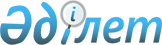 О подготовке и проведении рабочего визита Премьер-Министра Республики Беларусь Сидорского С.С. в Республику КазахстанРаспоряжение Премьер-Министра Республики Казахстан от 11 сентября 2007 года N 254-р



      В целях укрепления двустороннего сотрудничества между Республикой Казахстан и Республикой Беларусь, обеспечения протокольно-организационных мероприятий по подготовке и проведению рабочего визита Премьер-Министра Республики Беларусь Сидорского С.С. (далее - визит) в город Астану 12 сентября 2007 года и город Павлодар 13 сентября 2007 года:




      1. Министерству иностранных дел Республики Казахстан обеспечить протокольно-организационные мероприятия по подготовке и проведению визита.




      2. Управлению делами Президента Республики Казахстан (по согласованию):



      принять организационные меры по обслуживанию членов делегации Республики Беларусь по формату "1+5" согласно приложению;



      обеспечить финансирование расходов на проведение визита за счет средств, предусмотренных в республиканском бюджете на 2007 год по программам 001 "Обеспечение деятельности Главы государства, Премьер-Министра и других должностных лиц государственных органов" и 003 "Санитарно-эпидемиологическое благополучие населения на республиканском уровне".




      3. Службе охраны Президента Республики Казахстан (по согласованию), Комитету национальной безопасности Республики Казахстан (по согласованию), Министерству внутренних дел Республики Казахстан обеспечить безопасность членов делегации Республики Беларусь в аэропорту городов Астаны и Павлодар, местах проживания и посещения, сопровождение по маршрутам следования, а также охрану специального самолета.




      4. Министерству транспорта и коммуникаций Республики Казахстан в установленном порядке обеспечить:



      совместно с Министерством обороны Республики Казахстан пролет специального самолета Премьер-Министра Республики Беларусь Сидорского С.С. над территорией Республики Казахстан, посадку и вылет в аэропорту городов Астаны и Павлодар;



      техническое обслуживание, стоянку и заправку специального самолета в аэропорту городов Астаны и Павлодар.




      5. Министру индустрии и торговли Республики Казахстан принять участие на открытии Национальной выставки Республики Беларусь "Беларусь ЭКСПО-2007".




      6. Министру по чрезвычайным ситуациям Республики Казахстан сопровождать Премьер-Министра Республики Беларусь Сидорского С.С. во время пребывания в городе Астане.




      7. Министерству культуры и информации Республики Казахстан обеспечить освещение визита в средствах массовой информации.




      8. Акиму города Астаны обеспечить выполнение организационных мероприятий по встрече и проводам делегации Республики Беларусь в аэропорту города Астаны, сопровождение в местах посещения, организацию культурной программы, а также концертной программы во время обеда от имени Премьер-Министра Республики Казахстан.




      9. Акиму Павлодарской области обеспечить выполнение организационных мероприятий по встрече и проводам делегации Республики Беларусь в аэропорту города Павлодара, сопровождение в местах посещения, а также организацию культурной программы.




      10. Контроль за реализацией настоящего распоряжения возложить на Министерство иностранных дел Республики Казахстан.

      

Премьер-Министр


Приложение           



к распоряжению Премьер-Министра



Республики Казахстан    



от 11 сентября 2007 года N 254-р




 

Организационные меры по обслуживанию




членов делегации Республики Беларусь


      1. Размещение, питание и транспортное обслуживание членов делегации Республики Беларусь по формату "1+5" в городе Астане в гостинице "Рэдиссон САС".



      2. Размещение и питание для членов делегации Республики Беларусь по формату "1+5" в гостинице города Павлодара (уровень не менее трех звезд).



      3. Размещение сотрудников Службы охраны Президента Республики Казахстан в гостинице "Рэдиссон САС" города Астаны и в городе Павлодаре.



      4. Изготовление печатной продукции (бейджи, программки визита, спецпропуска на автомобили, кувертные карты, пригласительные на прием).



      5. Приобретение подарка и сувениров для главы и членов делегации Республики Беларусь.



      6. Организация чайного стола в аэропорту города Астаны при встрече и проводах членов делегации Республики Беларусь.



      7. Цветочное оформление в местах проведения мероприятий.



      8. Организация обеда от имени Премьер-Министра Республики Казахстан в честь Премьер-Министра Республики Беларусь в городе Астане.



      9. Медицинское обслуживание членов делегации и сопровождающих лиц.

					© 2012. РГП на ПХВ «Институт законодательства и правовой информации Республики Казахстан» Министерства юстиции Республики Казахстан
				